О внесении изменений в краткосрочный план Порецкого муниципального округа реализации в 2024-2026 годах Республиканской программы капитального ремонта общего имущества в многоквартирных домах, расположенных на территории Чувашской Республики, на 2014–2043 годы, утвержденный постановлением администрацииПорецкого муниципального округа от 01.09.2023№ 525В соответствии с Жилищным кодексом Российской Федерации, Федеральным законом  от 21 июля 2007 г. № 185-ФЗ «О Фонде содействия реформированию жилищно-коммунального хозяйства»,  постановлением Кабинета Министров Чувашской Республики от 14 марта 2014 г. № 77 «Об утверждении Республиканской программы капитального ремонта общего имущества в многоквартирных домах, расположенных на территории Чувашской Республики, на 2014–2055 годы и Порядка разработки и утверждения краткосрочных республиканского и муниципальных планов реализации Республиканской программы капитального ремонта общего имущества в многоквартирных домах, расположенных на территории Чувашской Республики, на 2014–2055 годы»,  администрация Порецкого муниципального округа Чувашской Республики  п о с т а н о в л я е т:1.  В наименовании постановления слова «на 2014-2043 годы» заменить словами           «на 2014-2055 годы».2.  Краткосрочный план Порецкого муниципального округа Чувашской Республики реализации в 2024- 2026 годах Республиканской программы капитального ремонта общего имущества в многоквартирных домах, расположенных на территории Чувашской Республики, на 2014–2043 годы, утвержденный постановлением администрации  Порецкого муниципального округа от 01.09.2023 № 525, изложить в редакции согласно приложению к настоящему постановлению.3. Настоящее постановление вступает в силу со дня его официального опубликования в издании «Вестник Поречья» и подлежит размещению на официальном сайте Порецкого муниципального округа в информационно-телекоммуникационной сети «Интернет».Глава Порецкого муниципального округа                                                               Е.В. ЛебедевПриложение к постановлению администрации                                   Порецкого муниципального округа Чувашской Республики                                                                                от    «23»апреля 2024 г. № 141        КРАТКОСРОЧНЫЙ ПЛАН ПОРЕЦКОГО МУНИЦИПАЛЬНОГО ОКРУГА реализации в 2024-2026 годах Республиканской программы капитального ремонта общего имущества в многоквартирных домах, расположенных 
на территории Чувашской Республики, на 2014–2055 годы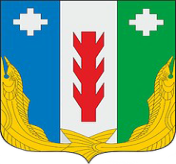 Администрация Порецкого муниципального округа Чувашской РеспубликиПОСТАНОВЛЕНИЕ23.04.2024 № 141с. ПорецкоеЧăваш РеспубликинПăрачкав муниципалитет округӗн администрацийĕЙЫШĂНУ23.04.2024  № 141Пăрачкав салиНаименование краткосрочного плана–краткосрочный план Порецкого муниципального округа реализации в 2024 - 2026 годах Республиканской программы капитального ремонта общего имущества в многоквартирных домах, расположенных на территории Чувашской Республики, на 2014–2055 годы (далее также – краткосрочный план)Основание для разработки краткосрочного плана–Жилищный кодекс Российской Федерации;Федеральный закон от 21 июля . № 185-ФЗ «О Фонде содействия реформированию жилищно-коммунального хозяйства»;постановление Кабинета Министров Чувашской Республики от 14 марта . № 77 «Об утверждении Республиканской программы капитального ремонта общего имущества в многоквартирных домах, расположенных на территории Чувашской Республики, на 2014–2055 годы и Порядка разработки и утверждения краткосрочных республиканского и муниципальных планов реализации Республиканской программы капитального ремонта общего имущества в многоквартирных домах, расположенных на территории Чувашской Республики, на 2014–2055 годы» муниципальный заказчик краткосрочного плана–Администрация Порецкого муниципального округа Чувашской Республики Основной разработчик краткосрочного плана –Администрация Порецкого муниципального округа Чувашской РеспубликиЦели краткосрочного плана–конкретизация срока проведения работ по капитальному ремонту общего имущества в многоквартирных домах, уточнение планируемых видов услуг и (или) работ по капитальному ремонту общего имущества в многоквартирных домах, определение видов и объема государственной поддержки проведения капитального ремонта общего имущества в многоквартирных домах, а также улучшение потребительских и эксплуатационных характеристик жилищного фонда, обеспечивающее гражданам безопасные и комфортные условия проживанияЗадачи краткосрочного плана–приведение многоквартирных домов, включенных в краткосрочный план, в соответствие с требованиями, которым должны отвечать жилые помещения согласно законодательству Российской Федерации;обеспечение сохранности и увеличение сроков эксплуатации многоквартирных домов, включенных в краткосрочный план;использование эффективных технических решений и комплексного капитального ремонтаВажнейшие целевые показатели краткосрочного плана–проведение капитального ремонта общего имущества в 10 многоквартирных домах;стоимость капитального ремонта общего имущества многоквартирных домов, включенных в краткосрочный план, составляет 40 798 744,16 рублейСрок реализации краткосрочного плана–2024-2026 годыУчастники краткосрочного плана–Администрация Порецкого муниципального округа Чувашской Республики; некоммерческая организация «Республиканский фонд капитального ремонта многоквартирных домов»;собственники помещений в многоквартирных домах;управляющие организации, осуществляющие управление многоквартирными домами;товарищества собственников жилья;подрядные организации для оказания услуг и (или) выполнения работ по капитальному ремонтуОбъемы и источники финансирования краткосрочного плана–общий объем финансирования краткосрочного плана – 40 798 744,16 рублей, из них средства:собственников помещений в многоквартирных домах за счет взносов на капитальный ремонт общего имущества в многоквартирных домах – 40 798 744,16  рублейОжидаемые конечные результаты реализации краткосрочного плана и показатели социальной и бюджетной эффективности–реализация краткосрочного плана обеспечит:проведение капитального ремонта общего имущества в 10 многоквартирных  домах, включенных в краткосрочный план, общей площадью 8 045,93 кв. метра;создание благоприятных и безопасных условий проживания для 347 граждан;снижение социальной напряженностиСистема организации контроля за выполнением краткосрочного планаПриложения к краткосрочному плану–контроль за реализацией краткосрочного плана осуществляет администрация Порецкого муниципального округа.перечень многоквартирных домов, расположенных на территории Порецкого муниципального округа, в отношении которых в 2024- 2026 годах планируется проведение капитального ремонта общего имущества, приведен в приложении № 1 к настоящему краткосрочному плану; реестр многоквартирных домов, расположенных на территории Порецкого муниципального округа, в отношении которых планируется проведение капитального ремонта общего имущества, по видам капитального ремонта приведен в приложении № 2 к настоящему краткосрочному плану; планируемые показатели выполнения  краткосрочного плана реализации в 2024- 2026 годах Республиканской программы капитального ремонта общего имущества в многоквартирных домах, расположенных на территории Чувашской Республики, на 2014–2043 годы приведены в приложении № 3 к настоящему краткосрочному плану.Приложение № 1 
к постановлению администрации Порецкого 
муниципального округа Чувашской
Республики от «____» _________ 2024г. №_____
"Приложение № 1
к  краткосрочному плану Порецкого муниципального округа Чувашской Республики  реализации  в 2024-2026  годах  Республиканской программы капитального ремонта общего имущества в многоквартирных домах, расположенных на территории Чувашской Республики, на 2014–2055 годы"Приложение № 1 
к постановлению администрации Порецкого 
муниципального округа Чувашской
Республики от «____» _________ 2024г. №_____
"Приложение № 1
к  краткосрочному плану Порецкого муниципального округа Чувашской Республики  реализации  в 2024-2026  годах  Республиканской программы капитального ремонта общего имущества в многоквартирных домах, расположенных на территории Чувашской Республики, на 2014–2055 годы"Приложение № 1 
к постановлению администрации Порецкого 
муниципального округа Чувашской
Республики от «____» _________ 2024г. №_____
"Приложение № 1
к  краткосрочному плану Порецкого муниципального округа Чувашской Республики  реализации  в 2024-2026  годах  Республиканской программы капитального ремонта общего имущества в многоквартирных домах, расположенных на территории Чувашской Республики, на 2014–2055 годы"Приложение № 1 
к постановлению администрации Порецкого 
муниципального округа Чувашской
Республики от «____» _________ 2024г. №_____
"Приложение № 1
к  краткосрочному плану Порецкого муниципального округа Чувашской Республики  реализации  в 2024-2026  годах  Республиканской программы капитального ремонта общего имущества в многоквартирных домах, расположенных на территории Чувашской Республики, на 2014–2055 годы"Приложение № 1 
к постановлению администрации Порецкого 
муниципального округа Чувашской
Республики от «____» _________ 2024г. №_____
"Приложение № 1
к  краткосрочному плану Порецкого муниципального округа Чувашской Республики  реализации  в 2024-2026  годах  Республиканской программы капитального ремонта общего имущества в многоквартирных домах, расположенных на территории Чувашской Республики, на 2014–2055 годы"Приложение № 1 
к постановлению администрации Порецкого 
муниципального округа Чувашской
Республики от «____» _________ 2024г. №_____
"Приложение № 1
к  краткосрочному плану Порецкого муниципального округа Чувашской Республики  реализации  в 2024-2026  годах  Республиканской программы капитального ремонта общего имущества в многоквартирных домах, расположенных на территории Чувашской Республики, на 2014–2055 годы"Приложение № 1 
к постановлению администрации Порецкого 
муниципального округа Чувашской
Республики от «____» _________ 2024г. №_____
"Приложение № 1
к  краткосрочному плану Порецкого муниципального округа Чувашской Республики  реализации  в 2024-2026  годах  Республиканской программы капитального ремонта общего имущества в многоквартирных домах, расположенных на территории Чувашской Республики, на 2014–2055 годы"Приложение № 1 
к постановлению администрации Порецкого 
муниципального округа Чувашской
Республики от «____» _________ 2024г. №_____
"Приложение № 1
к  краткосрочному плану Порецкого муниципального округа Чувашской Республики  реализации  в 2024-2026  годах  Республиканской программы капитального ремонта общего имущества в многоквартирных домах, расположенных на территории Чувашской Республики, на 2014–2055 годы"Приложение № 1 
к постановлению администрации Порецкого 
муниципального округа Чувашской
Республики от «____» _________ 2024г. №_____
"Приложение № 1
к  краткосрочному плану Порецкого муниципального округа Чувашской Республики  реализации  в 2024-2026  годах  Республиканской программы капитального ремонта общего имущества в многоквартирных домах, расположенных на территории Чувашской Республики, на 2014–2055 годы"Приложение № 1 
к постановлению администрации Порецкого 
муниципального округа Чувашской
Республики от «____» _________ 2024г. №_____
"Приложение № 1
к  краткосрочному плану Порецкого муниципального округа Чувашской Республики  реализации  в 2024-2026  годах  Республиканской программы капитального ремонта общего имущества в многоквартирных домах, расположенных на территории Чувашской Республики, на 2014–2055 годы"Приложение № 1 
к постановлению администрации Порецкого 
муниципального округа Чувашской
Республики от «____» _________ 2024г. №_____
"Приложение № 1
к  краткосрочному плану Порецкого муниципального округа Чувашской Республики  реализации  в 2024-2026  годах  Республиканской программы капитального ремонта общего имущества в многоквартирных домах, расположенных на территории Чувашской Республики, на 2014–2055 годы"Приложение № 1 
к постановлению администрации Порецкого 
муниципального округа Чувашской
Республики от «____» _________ 2024г. №_____
"Приложение № 1
к  краткосрочному плану Порецкого муниципального округа Чувашской Республики  реализации  в 2024-2026  годах  Республиканской программы капитального ремонта общего имущества в многоквартирных домах, расположенных на территории Чувашской Республики, на 2014–2055 годы"Приложение № 1 
к постановлению администрации Порецкого 
муниципального округа Чувашской
Республики от «____» _________ 2024г. №_____
"Приложение № 1
к  краткосрочному плану Порецкого муниципального округа Чувашской Республики  реализации  в 2024-2026  годах  Республиканской программы капитального ремонта общего имущества в многоквартирных домах, расположенных на территории Чувашской Республики, на 2014–2055 годы"Приложение № 1 
к постановлению администрации Порецкого 
муниципального округа Чувашской
Республики от «____» _________ 2024г. №_____
"Приложение № 1
к  краткосрочному плану Порецкого муниципального округа Чувашской Республики  реализации  в 2024-2026  годах  Республиканской программы капитального ремонта общего имущества в многоквартирных домах, расположенных на территории Чувашской Республики, на 2014–2055 годы"Приложение № 1 
к постановлению администрации Порецкого 
муниципального округа Чувашской
Республики от «____» _________ 2024г. №_____
"Приложение № 1
к  краткосрочному плану Порецкого муниципального округа Чувашской Республики  реализации  в 2024-2026  годах  Республиканской программы капитального ремонта общего имущества в многоквартирных домах, расположенных на территории Чувашской Республики, на 2014–2055 годы"Приложение № 1 
к постановлению администрации Порецкого 
муниципального округа Чувашской
Республики от «____» _________ 2024г. №_____
"Приложение № 1
к  краткосрочному плану Порецкого муниципального округа Чувашской Республики  реализации  в 2024-2026  годах  Республиканской программы капитального ремонта общего имущества в многоквартирных домах, расположенных на территории Чувашской Республики, на 2014–2055 годы"Приложение № 1 
к постановлению администрации Порецкого 
муниципального округа Чувашской
Республики от «____» _________ 2024г. №_____
"Приложение № 1
к  краткосрочному плану Порецкого муниципального округа Чувашской Республики  реализации  в 2024-2026  годах  Республиканской программы капитального ремонта общего имущества в многоквартирных домах, расположенных на территории Чувашской Республики, на 2014–2055 годы"Приложение № 1 
к постановлению администрации Порецкого 
муниципального округа Чувашской
Республики от «____» _________ 2024г. №_____
"Приложение № 1
к  краткосрочному плану Порецкого муниципального округа Чувашской Республики  реализации  в 2024-2026  годах  Республиканской программы капитального ремонта общего имущества в многоквартирных домах, расположенных на территории Чувашской Республики, на 2014–2055 годы"Приложение № 1 
к постановлению администрации Порецкого 
муниципального округа Чувашской
Республики от «____» _________ 2024г. №_____
"Приложение № 1
к  краткосрочному плану Порецкого муниципального округа Чувашской Республики  реализации  в 2024-2026  годах  Республиканской программы капитального ремонта общего имущества в многоквартирных домах, расположенных на территории Чувашской Республики, на 2014–2055 годы"Приложение № 1 
к постановлению администрации Порецкого 
муниципального округа Чувашской
Республики от «____» _________ 2024г. №_____
"Приложение № 1
к  краткосрочному плану Порецкого муниципального округа Чувашской Республики  реализации  в 2024-2026  годах  Республиканской программы капитального ремонта общего имущества в многоквартирных домах, расположенных на территории Чувашской Республики, на 2014–2055 годы"Приложение № 1 
к постановлению администрации Порецкого 
муниципального округа Чувашской
Республики от «____» _________ 2024г. №_____
"Приложение № 1
к  краткосрочному плану Порецкого муниципального округа Чувашской Республики  реализации  в 2024-2026  годах  Республиканской программы капитального ремонта общего имущества в многоквартирных домах, расположенных на территории Чувашской Республики, на 2014–2055 годы"П Е Р Е Ч Е Н Ь
многоквартирных домов, расположенных на территории Порецкого муниципального округа Чувашской Республики, в отношении которых в 2024 -2026 годах  планируется проведение  капитального ремонта общего имуществаП Е Р Е Ч Е Н Ь
многоквартирных домов, расположенных на территории Порецкого муниципального округа Чувашской Республики, в отношении которых в 2024 -2026 годах  планируется проведение  капитального ремонта общего имуществаП Е Р Е Ч Е Н Ь
многоквартирных домов, расположенных на территории Порецкого муниципального округа Чувашской Республики, в отношении которых в 2024 -2026 годах  планируется проведение  капитального ремонта общего имуществаП Е Р Е Ч Е Н Ь
многоквартирных домов, расположенных на территории Порецкого муниципального округа Чувашской Республики, в отношении которых в 2024 -2026 годах  планируется проведение  капитального ремонта общего имуществаП Е Р Е Ч Е Н Ь
многоквартирных домов, расположенных на территории Порецкого муниципального округа Чувашской Республики, в отношении которых в 2024 -2026 годах  планируется проведение  капитального ремонта общего имуществаП Е Р Е Ч Е Н Ь
многоквартирных домов, расположенных на территории Порецкого муниципального округа Чувашской Республики, в отношении которых в 2024 -2026 годах  планируется проведение  капитального ремонта общего имуществаП Е Р Е Ч Е Н Ь
многоквартирных домов, расположенных на территории Порецкого муниципального округа Чувашской Республики, в отношении которых в 2024 -2026 годах  планируется проведение  капитального ремонта общего имуществаП Е Р Е Ч Е Н Ь
многоквартирных домов, расположенных на территории Порецкого муниципального округа Чувашской Республики, в отношении которых в 2024 -2026 годах  планируется проведение  капитального ремонта общего имуществаП Е Р Е Ч Е Н Ь
многоквартирных домов, расположенных на территории Порецкого муниципального округа Чувашской Республики, в отношении которых в 2024 -2026 годах  планируется проведение  капитального ремонта общего имуществаП Е Р Е Ч Е Н Ь
многоквартирных домов, расположенных на территории Порецкого муниципального округа Чувашской Республики, в отношении которых в 2024 -2026 годах  планируется проведение  капитального ремонта общего имуществаП Е Р Е Ч Е Н Ь
многоквартирных домов, расположенных на территории Порецкого муниципального округа Чувашской Республики, в отношении которых в 2024 -2026 годах  планируется проведение  капитального ремонта общего имуществаП Е Р Е Ч Е Н Ь
многоквартирных домов, расположенных на территории Порецкого муниципального округа Чувашской Республики, в отношении которых в 2024 -2026 годах  планируется проведение  капитального ремонта общего имуществаП Е Р Е Ч Е Н Ь
многоквартирных домов, расположенных на территории Порецкого муниципального округа Чувашской Республики, в отношении которых в 2024 -2026 годах  планируется проведение  капитального ремонта общего имуществаП Е Р Е Ч Е Н Ь
многоквартирных домов, расположенных на территории Порецкого муниципального округа Чувашской Республики, в отношении которых в 2024 -2026 годах  планируется проведение  капитального ремонта общего имуществаП Е Р Е Ч Е Н Ь
многоквартирных домов, расположенных на территории Порецкого муниципального округа Чувашской Республики, в отношении которых в 2024 -2026 годах  планируется проведение  капитального ремонта общего имуществаП Е Р Е Ч Е Н Ь
многоквартирных домов, расположенных на территории Порецкого муниципального округа Чувашской Республики, в отношении которых в 2024 -2026 годах  планируется проведение  капитального ремонта общего имуществаП Е Р Е Ч Е Н Ь
многоквартирных домов, расположенных на территории Порецкого муниципального округа Чувашской Республики, в отношении которых в 2024 -2026 годах  планируется проведение  капитального ремонта общего имуществаП Е Р Е Ч Е Н Ь
многоквартирных домов, расположенных на территории Порецкого муниципального округа Чувашской Республики, в отношении которых в 2024 -2026 годах  планируется проведение  капитального ремонта общего имуществаП Е Р Е Ч Е Н Ь
многоквартирных домов, расположенных на территории Порецкого муниципального округа Чувашской Республики, в отношении которых в 2024 -2026 годах  планируется проведение  капитального ремонта общего имуществаП Е Р Е Ч Е Н Ь
многоквартирных домов, расположенных на территории Порецкого муниципального округа Чувашской Республики, в отношении которых в 2024 -2026 годах  планируется проведение  капитального ремонта общего имуществаП Е Р Е Ч Е Н Ь
многоквартирных домов, расположенных на территории Порецкого муниципального округа Чувашской Республики, в отношении которых в 2024 -2026 годах  планируется проведение  капитального ремонта общего имущества№ 
ппАдрес многоквартирного домаГодГодМате-
риал стенКоли-чество этажей в 
много-
квар-
тир-
ном домеКоли-чество подъез-
дов в много-
квар-
тир-
ном домеОбщая площадь многоквар-тирного домаПлощадь помещений многоквартирного домаПлощадь помещений многоквартирного домаКоличество жителей, зарегистри-рованных в многоквартир-
ном доме 
на дату утверждения Республикан-ской программы капитального ремонта общего имущества в многоквартир-
ных домах, расположен-ных на территории Чувашской Республики, на 2014–
2043 годыВид ремонта общего имущества 
в много-
квартирном домеСтоимость капитального ремонта общего имущества в многоквартирном домеСтоимость капитального ремонта общего имущества в многоквартирном домеСтоимость капитального ремонта общего имущества в многоквартирном домеСтоимость капитального ремонта общего имущества в многоквартирном домеСтоимость капитального ремонта общего имущества в многоквартирном домеУдельная стоимость капиталь-
ного ремонта одного квадратно-го метра общей площади помещений много-квартир-ного домаПредель-
ная стоимость капиталь-
ного ремонта одного квадрат-
ного метра общей площади помещений в много-квартир-
ном домеСпособ формиро-
вания фонда капиталь-
ного ремонтаМини-
маль-ный размер фонда капи-таль-
ного ремонта  (для домов, выбрав-
ших спец-
счет)Адрес многоквартирного домаввода в 
экс-
плуата-
цию много-квар-
тирного домазавер-шения послед-него 
капи-
таль-
ного ремон-
та в много-
квартир-
ном домеМате-
риал стенКоли-чество этажей в 
много-
квар-
тир-
ном домеКоли-чество подъез-
дов в много-
квар-
тир-
ном домеОбщая площадь многоквар-тирного домавсегов том числе жилых помещений, находящих-
ся в соб-
ственности 
гражданКоличество жителей, зарегистри-рованных в многоквартир-
ном доме 
на дату утверждения Республикан-ской программы капитального ремонта общего имущества в многоквартир-
ных домах, расположен-ных на территории Чувашской Республики, на 2014–
2043 годыВид ремонта общего имущества 
в много-
квартирном домевсегоза счет средств государствен-
ной корпора-
ции – Фонда содействия реформирова-нию жилищно-коммунального хозяйстваза счет средств государственной и муниципальной поддержкиза счет средств государственной и муниципальной поддержкиза счет средств собствен-
ников помещений 
в многоквар-тирном доме Удельная стоимость капиталь-
ного ремонта одного квадратно-го метра общей площади помещений много-квартир-ного домаПредель-
ная стоимость капиталь-
ного ремонта одного квадрат-
ного метра общей площади помещений в много-квартир-
ном домеСпособ формиро-
вания фонда капиталь-
ного ремонтаМини-
маль-ный размер фонда капи-таль-
ного ремонта  (для домов, выбрав-
ших спец-
счет)Адрес многоквартирного домаввода в 
экс-
плуата-
цию много-квар-
тирного домазавер-шения послед-него 
капи-
таль-
ного ремон-
та в много-
квартир-
ном домеМате-
риал стенКоли-чество этажей в 
много-
квар-
тир-
ном домеКоли-чество подъез-
дов в много-
квар-
тир-
ном домеОбщая площадь многоквар-тирного домавсегов том числе жилых помещений, находящих-
ся в соб-
ственности 
гражданКоличество жителей, зарегистри-рованных в многоквартир-
ном доме 
на дату утверждения Республикан-ской программы капитального ремонта общего имущества в многоквартир-
ных домах, расположен-ных на территории Чувашской Республики, на 2014–
2043 годыВид ремонта общего имущества 
в много-
квартирном домевсегоза счет средств государствен-
ной корпора-
ции – Фонда содействия реформирова-нию жилищно-коммунального хозяйстваза счет средств республикан-
ского бюджета Чувашской Республики  за счет средств местного бюджетаза счет средств собствен-
ников помещений 
в многоквар-тирном доме Удельная стоимость капиталь-
ного ремонта одного квадратно-го метра общей площади помещений много-квартир-ного домаПредель-
ная стоимость капиталь-
ного ремонта одного квадрат-
ного метра общей площади помещений в много-квартир-
ном домеСпособ формиро-
вания фонда капиталь-
ного ремонтаМини-
маль-ный размер фонда капи-таль-
ного ремонта  (для домов, выбрав-
ших спец-
счет)кв. метровкв. метровкв. метровчел.рублейрублейрублейрублейрублейрублей/кв. м  рублей/кв. м рублей1234567891011121314151617181920212024202420242024202420242024202420242024202420242024202420242024202420242024202420241 с. Порецкое, ул. Крупской,                     д. 919652009кирпич21374,29373,70373,7023ремонт системы водоотведения309 163,54309 163,54827,3024 561,90на счете рег. оператора9,222с. Порецкое, ул. Ленина,               д. 17319652008кирпич21386,60376,60376,6014ремонт систем холодного водоснабжения, водоотведения548 198,80548 198,801 455,6524 561,90на счете рег. оператора9,223с. Порецкое, ул. Ленина,           д. 5919782011кирпич22875,20850,50850,5031ремонт систем холодного водоснабжения, водоотведения1 241 033,601 241 033,601 459,1824 561,90на счете рег. оператора9,224с. Порецкое, ул. Ульянова,                д. 13519732009кирпич21534,68459,40459,4017ремонт системы холодного водоснабжения 316 530,56316 530,56689,0124 561,90на счете рег. оператора9,225 с. Порецкое, ул. Ульянова,                     д. 1371976кирпич21525,80495,80495,8016ремонт системы электроснабжения,  крыши5 630 686,605 630 686,6011 356,7724 561,90на счете рег. оператора9,22Итого : 5 домов2 696,572 556,002 556,001018 045 613,100,000,000,008 045 613,102025202520252025202520252025202520252025202520252025202520252025202520252025202520251 с. Порецкое, ул. Крылова, 
д. 581990кирпич342495,002489,252489,25131ремонт систем холодного водоснабжения, водоотведения3 537 910,003 537 910,001 421,2824 561,90на счете рег. оператора9,222 с. Порецкое, ул. Ленина             д. 16319812009кирпич22569,77537,83537,8326ремонт системы электроснабжения659 223,89659 223,891 225,7124 561,90на счете рег. оператора9,223 с. Порецкое, ул. Ульянова, 
д. 3219742008кирпич22612,39562,39562,3926ремонт систем электроснабжения, водоотведения1 214 369,371 214 369,372 159,3024 561,90на счете рег. оператора9,224с. Порецкое, ул. Ленина,                д. 5919782011кирпич22875,20850,50850,5031ремонт системы электроснабжения1 012 606,401 012 606,401 190,6024 561,90на счете рег. оператора9,22Итого : 4 дома3 677,163 589,473 589,471836 424 109,660,000,000,006 424 109,662026202620262026202620262026202620262026202620262026202620262026202620262026202620261 с. Порецкое, ул. Крылова,            д. 561993кирпич331 672,201 666,401 666,4063ремонт систем холодного водоснабжения, водоотведения,  теплоснабжения, крыши26 329 021,4026 329 021,4015 799,9424 561,90на счете рег. оператора9,22Итого : 1 дом1 672,201 666,401 666,406326 329 021,400,000,000,0026 329 021,40Приложение №2 
к постановлению администрации Порецкого 
муниципального округа Чувашской
Республики от «____» _________ 2024г. №_____
"Приложение № 2
к  краткосрочному плану Порецкого муниципального округа Чувашской Республики  реализации  в 2024-2026  годах  Республиканской программы капитального ремонта общего имущества в многоквартирных домах, расположенных на территории Чувашской Республики, на 2014–2055 годы"Приложение №2 
к постановлению администрации Порецкого 
муниципального округа Чувашской
Республики от «____» _________ 2024г. №_____
"Приложение № 2
к  краткосрочному плану Порецкого муниципального округа Чувашской Республики  реализации  в 2024-2026  годах  Республиканской программы капитального ремонта общего имущества в многоквартирных домах, расположенных на территории Чувашской Республики, на 2014–2055 годы"Приложение №2 
к постановлению администрации Порецкого 
муниципального округа Чувашской
Республики от «____» _________ 2024г. №_____
"Приложение № 2
к  краткосрочному плану Порецкого муниципального округа Чувашской Республики  реализации  в 2024-2026  годах  Республиканской программы капитального ремонта общего имущества в многоквартирных домах, расположенных на территории Чувашской Республики, на 2014–2055 годы"Приложение №2 
к постановлению администрации Порецкого 
муниципального округа Чувашской
Республики от «____» _________ 2024г. №_____
"Приложение № 2
к  краткосрочному плану Порецкого муниципального округа Чувашской Республики  реализации  в 2024-2026  годах  Республиканской программы капитального ремонта общего имущества в многоквартирных домах, расположенных на территории Чувашской Республики, на 2014–2055 годы"Приложение №2 
к постановлению администрации Порецкого 
муниципального округа Чувашской
Республики от «____» _________ 2024г. №_____
"Приложение № 2
к  краткосрочному плану Порецкого муниципального округа Чувашской Республики  реализации  в 2024-2026  годах  Республиканской программы капитального ремонта общего имущества в многоквартирных домах, расположенных на территории Чувашской Республики, на 2014–2055 годы"Приложение №2 
к постановлению администрации Порецкого 
муниципального округа Чувашской
Республики от «____» _________ 2024г. №_____
"Приложение № 2
к  краткосрочному плану Порецкого муниципального округа Чувашской Республики  реализации  в 2024-2026  годах  Республиканской программы капитального ремонта общего имущества в многоквартирных домах, расположенных на территории Чувашской Республики, на 2014–2055 годы"Приложение №2 
к постановлению администрации Порецкого 
муниципального округа Чувашской
Республики от «____» _________ 2024г. №_____
"Приложение № 2
к  краткосрочному плану Порецкого муниципального округа Чувашской Республики  реализации  в 2024-2026  годах  Республиканской программы капитального ремонта общего имущества в многоквартирных домах, расположенных на территории Чувашской Республики, на 2014–2055 годы"Приложение №2 
к постановлению администрации Порецкого 
муниципального округа Чувашской
Республики от «____» _________ 2024г. №_____
"Приложение № 2
к  краткосрочному плану Порецкого муниципального округа Чувашской Республики  реализации  в 2024-2026  годах  Республиканской программы капитального ремонта общего имущества в многоквартирных домах, расположенных на территории Чувашской Республики, на 2014–2055 годы"Приложение №2 
к постановлению администрации Порецкого 
муниципального округа Чувашской
Республики от «____» _________ 2024г. №_____
"Приложение № 2
к  краткосрочному плану Порецкого муниципального округа Чувашской Республики  реализации  в 2024-2026  годах  Республиканской программы капитального ремонта общего имущества в многоквартирных домах, расположенных на территории Чувашской Республики, на 2014–2055 годы"Приложение №2 
к постановлению администрации Порецкого 
муниципального округа Чувашской
Республики от «____» _________ 2024г. №_____
"Приложение № 2
к  краткосрочному плану Порецкого муниципального округа Чувашской Республики  реализации  в 2024-2026  годах  Республиканской программы капитального ремонта общего имущества в многоквартирных домах, расположенных на территории Чувашской Республики, на 2014–2055 годы"Приложение №2 
к постановлению администрации Порецкого 
муниципального округа Чувашской
Республики от «____» _________ 2024г. №_____
"Приложение № 2
к  краткосрочному плану Порецкого муниципального округа Чувашской Республики  реализации  в 2024-2026  годах  Республиканской программы капитального ремонта общего имущества в многоквартирных домах, расположенных на территории Чувашской Республики, на 2014–2055 годы"Приложение №2 
к постановлению администрации Порецкого 
муниципального округа Чувашской
Республики от «____» _________ 2024г. №_____
"Приложение № 2
к  краткосрочному плану Порецкого муниципального округа Чувашской Республики  реализации  в 2024-2026  годах  Республиканской программы капитального ремонта общего имущества в многоквартирных домах, расположенных на территории Чувашской Республики, на 2014–2055 годы"Приложение №2 
к постановлению администрации Порецкого 
муниципального округа Чувашской
Республики от «____» _________ 2024г. №_____
"Приложение № 2
к  краткосрочному плану Порецкого муниципального округа Чувашской Республики  реализации  в 2024-2026  годах  Республиканской программы капитального ремонта общего имущества в многоквартирных домах, расположенных на территории Чувашской Республики, на 2014–2055 годы"Приложение №2 
к постановлению администрации Порецкого 
муниципального округа Чувашской
Республики от «____» _________ 2024г. №_____
"Приложение № 2
к  краткосрочному плану Порецкого муниципального округа Чувашской Республики  реализации  в 2024-2026  годах  Республиканской программы капитального ремонта общего имущества в многоквартирных домах, расположенных на территории Чувашской Республики, на 2014–2055 годы"Приложение №2 
к постановлению администрации Порецкого 
муниципального округа Чувашской
Республики от «____» _________ 2024г. №_____
"Приложение № 2
к  краткосрочному плану Порецкого муниципального округа Чувашской Республики  реализации  в 2024-2026  годах  Республиканской программы капитального ремонта общего имущества в многоквартирных домах, расположенных на территории Чувашской Республики, на 2014–2055 годы"Приложение №2 
к постановлению администрации Порецкого 
муниципального округа Чувашской
Республики от «____» _________ 2024г. №_____
"Приложение № 2
к  краткосрочному плану Порецкого муниципального округа Чувашской Республики  реализации  в 2024-2026  годах  Республиканской программы капитального ремонта общего имущества в многоквартирных домах, расположенных на территории Чувашской Республики, на 2014–2055 годы"Приложение №2 
к постановлению администрации Порецкого 
муниципального округа Чувашской
Республики от «____» _________ 2024г. №_____
"Приложение № 2
к  краткосрочному плану Порецкого муниципального округа Чувашской Республики  реализации  в 2024-2026  годах  Республиканской программы капитального ремонта общего имущества в многоквартирных домах, расположенных на территории Чувашской Республики, на 2014–2055 годы"Приложение №2 
к постановлению администрации Порецкого 
муниципального округа Чувашской
Республики от «____» _________ 2024г. №_____
"Приложение № 2
к  краткосрочному плану Порецкого муниципального округа Чувашской Республики  реализации  в 2024-2026  годах  Республиканской программы капитального ремонта общего имущества в многоквартирных домах, расположенных на территории Чувашской Республики, на 2014–2055 годы"Р Е Е С Т Р многоквартирных домов, расположенных на территории Порецкого муниципального окргуа Чувашской Республики, в отношении которых планируется проведение   капитального ремонта общего имущества, по видам капитального ремонта Р Е Е С Т Р многоквартирных домов, расположенных на территории Порецкого муниципального окргуа Чувашской Республики, в отношении которых планируется проведение   капитального ремонта общего имущества, по видам капитального ремонта Р Е Е С Т Р многоквартирных домов, расположенных на территории Порецкого муниципального окргуа Чувашской Республики, в отношении которых планируется проведение   капитального ремонта общего имущества, по видам капитального ремонта Р Е Е С Т Р многоквартирных домов, расположенных на территории Порецкого муниципального окргуа Чувашской Республики, в отношении которых планируется проведение   капитального ремонта общего имущества, по видам капитального ремонта Р Е Е С Т Р многоквартирных домов, расположенных на территории Порецкого муниципального окргуа Чувашской Республики, в отношении которых планируется проведение   капитального ремонта общего имущества, по видам капитального ремонта Р Е Е С Т Р многоквартирных домов, расположенных на территории Порецкого муниципального окргуа Чувашской Республики, в отношении которых планируется проведение   капитального ремонта общего имущества, по видам капитального ремонта Р Е Е С Т Р многоквартирных домов, расположенных на территории Порецкого муниципального окргуа Чувашской Республики, в отношении которых планируется проведение   капитального ремонта общего имущества, по видам капитального ремонта Р Е Е С Т Р многоквартирных домов, расположенных на территории Порецкого муниципального окргуа Чувашской Республики, в отношении которых планируется проведение   капитального ремонта общего имущества, по видам капитального ремонта Р Е Е С Т Р многоквартирных домов, расположенных на территории Порецкого муниципального окргуа Чувашской Республики, в отношении которых планируется проведение   капитального ремонта общего имущества, по видам капитального ремонта Р Е Е С Т Р многоквартирных домов, расположенных на территории Порецкого муниципального окргуа Чувашской Республики, в отношении которых планируется проведение   капитального ремонта общего имущества, по видам капитального ремонта Р Е Е С Т Р многоквартирных домов, расположенных на территории Порецкого муниципального окргуа Чувашской Республики, в отношении которых планируется проведение   капитального ремонта общего имущества, по видам капитального ремонта Р Е Е С Т Р многоквартирных домов, расположенных на территории Порецкого муниципального окргуа Чувашской Республики, в отношении которых планируется проведение   капитального ремонта общего имущества, по видам капитального ремонта Р Е Е С Т Р многоквартирных домов, расположенных на территории Порецкого муниципального окргуа Чувашской Республики, в отношении которых планируется проведение   капитального ремонта общего имущества, по видам капитального ремонта Р Е Е С Т Р многоквартирных домов, расположенных на территории Порецкого муниципального окргуа Чувашской Республики, в отношении которых планируется проведение   капитального ремонта общего имущества, по видам капитального ремонта Р Е Е С Т Р многоквартирных домов, расположенных на территории Порецкого муниципального окргуа Чувашской Республики, в отношении которых планируется проведение   капитального ремонта общего имущества, по видам капитального ремонта Р Е Е С Т Р многоквартирных домов, расположенных на территории Порецкого муниципального окргуа Чувашской Республики, в отношении которых планируется проведение   капитального ремонта общего имущества, по видам капитального ремонта Р Е Е С Т Р многоквартирных домов, расположенных на территории Порецкого муниципального окргуа Чувашской Республики, в отношении которых планируется проведение   капитального ремонта общего имущества, по видам капитального ремонта №
ппАдрес многоквартирного дома Cтоимость капиталь-
ного 
ремонта общего имущества в много-
квартирном доме – всегоРемонт  внутри-
домо-
вых 
инже-
нер-
ных системЗамена коллек-
тивных (обще-
домо-
вых) ПУ и УУРемонт крышиРемонт крышиРемонт или замена лифтового оборудования, признанного непригодным для эксплуатации, ремонт лифтовых шахтРемонт или замена лифтового оборудования, признанного непригодным для эксплуатации, ремонт лифтовых шахтРемонт подвальных помещений, относящихся к общему имуществу в многоквартирном домеРемонт подвальных помещений, относящихся к общему имуществу в многоквартирном домеУтепление и ремонт фасадов многоквартирного дома Утепление и ремонт фасадов многоквартирного дома Ремонт фундамента   многоквартирного домаРемонт фундамента   многоквартирного домаЭнергетическое обследование многоквартирного домаРазработка проектной документацииУслуги по строительному контролюулица, № домарублейрублейрублейкв. метроврублейед.рублейкв. метроврублейкв. метроврублейкуб. метроврублейрублейрублейрублей1234567891011121314151617181 с. Порецкое,                             ул. Крупской, д. 9309 163,54287 089,260,000,000,000,000,000,000,000,000,000,000,000,0015 458,186 616,102с. Порецкое, ул. Ленина,               д. 173548 198,80509 057,410,000,000,000,000,000,000,000,000,000,000,000,0027 409,9411 731,453с. Порецкое, ул. Ленина,           д. 591 241 033,601 152 423,800,000,000,000,000,000,000,000,000,000,000,000,0062 051,6826 558,124с. Порецкое,                           ул. Ульянова, д. 135316 530,56293 930,280,000,000,000,000,000,000,000,000,000,000,000,0015 826,536 773,755 с. Порецкое,                             ул. Ульянова, д. 1375 630 686,60564 914,370,00492,004 914 858,010,000,000,000,000,000,000,000,000,0030 417,53120 496,69Итого : 5 домов8 045 613,102 807 415,120,00492,004 259 094,240,000,000,000,000,000,000,000,000,00151 163,86172 176,111 с. Порецкое,                       ул. Крылова, д. 583 537 910,003 285 303,230,000,000,000,000,000,000,000,000,000,000,000,00176 895,5075 711,272 с. Порецкое, ул. Ленина,             д. 163659 223,89612 155,300,000,000,000,000,000,000,000,000,000,000,000,0032 961,2014 107,393 с. Порецкое,                        ул. Ульянова, д. 321 214 369,371 127 663,400,000,000,000,000,000,000,000,000,000,000,000,0060 718,4725 987,504с. Порецкое, ул. Ленина,                д. 591 012 606,40940 306,300,000,000,000,000,000,000,000,000,000,000,000,0050 630,3221 669,78Итого: 4 дома6 424 109,665 965 428,230,000,000,000,000,000,000,000,000,000,000,000,00321 205,49137 475,941 с. Порецкое,                            ул. Крылова, д. 5626 329 021,405 756 247,840,001 972,0019 699 390,230,000,000,000,000,000,000,000,000,00309 942,27563 441,06Итого: 1 дом26 329 021,405 756 247,840,001 972,0019 699 390,230,000,000,000,000,000,000,000,000,00309 942,27563 441,06Итого по Порецкому муниципальному округу Итого по Порецкому муниципальному округу 40 798 744,1614 529 091,192 464,0023 958 484,470,000,000,000,000,000,000,000,000,00782 311,62873 093,11Приложение № 3 
к постановлению администрации Порецкого 
муниципального округа Чувашской
Республики от «____» _________ 2024г. №_____
"Приложение № 3
к  краткосрочному плану Порецкого муниципального округа Чувашской Республики  реализации  в 2024-2026  годах  Республиканской программы капитального ремонта общего имущества в многоквартирных домах, расположенных на территории Чувашской Республики, на 2014–2055 годы"Приложение № 3 
к постановлению администрации Порецкого 
муниципального округа Чувашской
Республики от «____» _________ 2024г. №_____
"Приложение № 3
к  краткосрочному плану Порецкого муниципального округа Чувашской Республики  реализации  в 2024-2026  годах  Республиканской программы капитального ремонта общего имущества в многоквартирных домах, расположенных на территории Чувашской Республики, на 2014–2055 годы"Приложение № 3 
к постановлению администрации Порецкого 
муниципального округа Чувашской
Республики от «____» _________ 2024г. №_____
"Приложение № 3
к  краткосрочному плану Порецкого муниципального округа Чувашской Республики  реализации  в 2024-2026  годах  Республиканской программы капитального ремонта общего имущества в многоквартирных домах, расположенных на территории Чувашской Республики, на 2014–2055 годы"Приложение № 3 
к постановлению администрации Порецкого 
муниципального округа Чувашской
Республики от «____» _________ 2024г. №_____
"Приложение № 3
к  краткосрочному плану Порецкого муниципального округа Чувашской Республики  реализации  в 2024-2026  годах  Республиканской программы капитального ремонта общего имущества в многоквартирных домах, расположенных на территории Чувашской Республики, на 2014–2055 годы"Приложение № 3 
к постановлению администрации Порецкого 
муниципального округа Чувашской
Республики от «____» _________ 2024г. №_____
"Приложение № 3
к  краткосрочному плану Порецкого муниципального округа Чувашской Республики  реализации  в 2024-2026  годах  Республиканской программы капитального ремонта общего имущества в многоквартирных домах, расположенных на территории Чувашской Республики, на 2014–2055 годы"Приложение № 3 
к постановлению администрации Порецкого 
муниципального округа Чувашской
Республики от «____» _________ 2024г. №_____
"Приложение № 3
к  краткосрочному плану Порецкого муниципального округа Чувашской Республики  реализации  в 2024-2026  годах  Республиканской программы капитального ремонта общего имущества в многоквартирных домах, расположенных на территории Чувашской Республики, на 2014–2055 годы"Приложение № 3 
к постановлению администрации Порецкого 
муниципального округа Чувашской
Республики от «____» _________ 2024г. №_____
"Приложение № 3
к  краткосрочному плану Порецкого муниципального округа Чувашской Республики  реализации  в 2024-2026  годах  Республиканской программы капитального ремонта общего имущества в многоквартирных домах, расположенных на территории Чувашской Республики, на 2014–2055 годы"Приложение № 3 
к постановлению администрации Порецкого 
муниципального округа Чувашской
Республики от «____» _________ 2024г. №_____
"Приложение № 3
к  краткосрочному плану Порецкого муниципального округа Чувашской Республики  реализации  в 2024-2026  годах  Республиканской программы капитального ремонта общего имущества в многоквартирных домах, расположенных на территории Чувашской Республики, на 2014–2055 годы"Приложение № 3 
к постановлению администрации Порецкого 
муниципального округа Чувашской
Республики от «____» _________ 2024г. №_____
"Приложение № 3
к  краткосрочному плану Порецкого муниципального округа Чувашской Республики  реализации  в 2024-2026  годах  Республиканской программы капитального ремонта общего имущества в многоквартирных домах, расположенных на территории Чувашской Республики, на 2014–2055 годы"Приложение № 3 
к постановлению администрации Порецкого 
муниципального округа Чувашской
Республики от «____» _________ 2024г. №_____
"Приложение № 3
к  краткосрочному плану Порецкого муниципального округа Чувашской Республики  реализации  в 2024-2026  годах  Республиканской программы капитального ремонта общего имущества в многоквартирных домах, расположенных на территории Чувашской Республики, на 2014–2055 годы"Приложение № 3 
к постановлению администрации Порецкого 
муниципального округа Чувашской
Республики от «____» _________ 2024г. №_____
"Приложение № 3
к  краткосрочному плану Порецкого муниципального округа Чувашской Республики  реализации  в 2024-2026  годах  Республиканской программы капитального ремонта общего имущества в многоквартирных домах, расположенных на территории Чувашской Республики, на 2014–2055 годы"Приложение № 3 
к постановлению администрации Порецкого 
муниципального округа Чувашской
Республики от «____» _________ 2024г. №_____
"Приложение № 3
к  краткосрочному плану Порецкого муниципального округа Чувашской Республики  реализации  в 2024-2026  годах  Республиканской программы капитального ремонта общего имущества в многоквартирных домах, расположенных на территории Чувашской Республики, на 2014–2055 годы"Приложение № 3 
к постановлению администрации Порецкого 
муниципального округа Чувашской
Республики от «____» _________ 2024г. №_____
"Приложение № 3
к  краткосрочному плану Порецкого муниципального округа Чувашской Республики  реализации  в 2024-2026  годах  Республиканской программы капитального ремонта общего имущества в многоквартирных домах, расположенных на территории Чувашской Республики, на 2014–2055 годы"Приложение № 3 
к постановлению администрации Порецкого 
муниципального округа Чувашской
Республики от «____» _________ 2024г. №_____
"Приложение № 3
к  краткосрочному плану Порецкого муниципального округа Чувашской Республики  реализации  в 2024-2026  годах  Республиканской программы капитального ремонта общего имущества в многоквартирных домах, расположенных на территории Чувашской Республики, на 2014–2055 годы"ПЛАНИРУЕМЫЕ ПОКАЗАТЕЛИ
выполнения краткосрочного плана Порецкого муниципального округа реализации в 2024- 2026 годах  Республиканской программы капитального ремонта общего имущества    в многоквартирных домах, расположенных на территории Чувашской Республики, на 2014–2055 годыПЛАНИРУЕМЫЕ ПОКАЗАТЕЛИ
выполнения краткосрочного плана Порецкого муниципального округа реализации в 2024- 2026 годах  Республиканской программы капитального ремонта общего имущества    в многоквартирных домах, расположенных на территории Чувашской Республики, на 2014–2055 годыПЛАНИРУЕМЫЕ ПОКАЗАТЕЛИ
выполнения краткосрочного плана Порецкого муниципального округа реализации в 2024- 2026 годах  Республиканской программы капитального ремонта общего имущества    в многоквартирных домах, расположенных на территории Чувашской Республики, на 2014–2055 годыПЛАНИРУЕМЫЕ ПОКАЗАТЕЛИ
выполнения краткосрочного плана Порецкого муниципального округа реализации в 2024- 2026 годах  Республиканской программы капитального ремонта общего имущества    в многоквартирных домах, расположенных на территории Чувашской Республики, на 2014–2055 годыПЛАНИРУЕМЫЕ ПОКАЗАТЕЛИ
выполнения краткосрочного плана Порецкого муниципального округа реализации в 2024- 2026 годах  Республиканской программы капитального ремонта общего имущества    в многоквартирных домах, расположенных на территории Чувашской Республики, на 2014–2055 годыПЛАНИРУЕМЫЕ ПОКАЗАТЕЛИ
выполнения краткосрочного плана Порецкого муниципального округа реализации в 2024- 2026 годах  Республиканской программы капитального ремонта общего имущества    в многоквартирных домах, расположенных на территории Чувашской Республики, на 2014–2055 годыПЛАНИРУЕМЫЕ ПОКАЗАТЕЛИ
выполнения краткосрочного плана Порецкого муниципального округа реализации в 2024- 2026 годах  Республиканской программы капитального ремонта общего имущества    в многоквартирных домах, расположенных на территории Чувашской Республики, на 2014–2055 годыПЛАНИРУЕМЫЕ ПОКАЗАТЕЛИ
выполнения краткосрочного плана Порецкого муниципального округа реализации в 2024- 2026 годах  Республиканской программы капитального ремонта общего имущества    в многоквартирных домах, расположенных на территории Чувашской Республики, на 2014–2055 годыПЛАНИРУЕМЫЕ ПОКАЗАТЕЛИ
выполнения краткосрочного плана Порецкого муниципального округа реализации в 2024- 2026 годах  Республиканской программы капитального ремонта общего имущества    в многоквартирных домах, расположенных на территории Чувашской Республики, на 2014–2055 годыПЛАНИРУЕМЫЕ ПОКАЗАТЕЛИ
выполнения краткосрочного плана Порецкого муниципального округа реализации в 2024- 2026 годах  Республиканской программы капитального ремонта общего имущества    в многоквартирных домах, расположенных на территории Чувашской Республики, на 2014–2055 годыПЛАНИРУЕМЫЕ ПОКАЗАТЕЛИ
выполнения краткосрочного плана Порецкого муниципального округа реализации в 2024- 2026 годах  Республиканской программы капитального ремонта общего имущества    в многоквартирных домах, расположенных на территории Чувашской Республики, на 2014–2055 годыПЛАНИРУЕМЫЕ ПОКАЗАТЕЛИ
выполнения краткосрочного плана Порецкого муниципального округа реализации в 2024- 2026 годах  Республиканской программы капитального ремонта общего имущества    в многоквартирных домах, расположенных на территории Чувашской Республики, на 2014–2055 годыПЛАНИРУЕМЫЕ ПОКАЗАТЕЛИ
выполнения краткосрочного плана Порецкого муниципального округа реализации в 2024- 2026 годах  Республиканской программы капитального ремонта общего имущества    в многоквартирных домах, расположенных на территории Чувашской Республики, на 2014–2055 годыПЛАНИРУЕМЫЕ ПОКАЗАТЕЛИ
выполнения краткосрочного плана Порецкого муниципального округа реализации в 2024- 2026 годах  Республиканской программы капитального ремонта общего имущества    в многоквартирных домах, расположенных на территории Чувашской Республики, на 2014–2055 годы2024 год2024 год2024 год2024 год2024 год2024 год2024 год2024 год2024 год2024 год2024 год2024 год2024 год2024 год№ 
ппНаименование  муниципального образованияОбщая площадь многоквар-тирных 
домовКоличество жителей, зарегистри-рованных в многоквар-тирных домах на дату утверждения кратко-срочного планаКоличество многоквартирных домовКоличество многоквартирных домовКоличество многоквартирных домовКоличество многоквартирных домовКоличество многоквартирных домовСтоимость капитального ремонта общего имущества
 в многоквартирных домахСтоимость капитального ремонта общего имущества
 в многоквартирных домахСтоимость капитального ремонта общего имущества
 в многоквартирных домахСтоимость капитального ремонта общего имущества
 в многоквартирных домахСтоимость капитального ремонта общего имущества
 в многоквартирных домах№ 
ппНаименование  муниципального образованияОбщая площадь многоквар-тирных 
домовКоличество жителей, зарегистри-рованных в многоквар-тирных домах на дату утверждения кратко-срочного планаI квартал 2024 г.II квартал 2024 г.III квартал 2024 г.IV квартал 2024 г.всегоI квартал 
2024 г.II квартал                  2024 г.III квартал                 2024 г.IV квартал 
2024 г.всего№ 
ппНаименование  муниципального образованиякв. мчел.ед.ед.ед.ед.ед.рублейрублейрублейрублейрублей1123456789101112131Порецкий муниципальный округ2 696,57101558 045 613,108 045 613,10Итого2 696,57101558 045 613,108 045 613,102025 год2025 год2025 год2025 год2025 год2025 год2025 год2025 год2025 год2025 год2025 год2025 год2025 год2025 год№ 
ппНаименование  муниципального образованияОбщая площадь многоквар-тирных 
домовКоличество жителей, зарегистри-рованных в многоквар-тирных домах на дату утверждения краткосроч-ного планаКоличество многоквартирных домовКоличество многоквартирных домовКоличество многоквартирных домовКоличество многоквартирных домовКоличество многоквартирных домовСтоимость капитального ремонта общего имущества
 в многоквартирных домахСтоимость капитального ремонта общего имущества
 в многоквартирных домахСтоимость капитального ремонта общего имущества
 в многоквартирных домахСтоимость капитального ремонта общего имущества
 в многоквартирных домахСтоимость капитального ремонта общего имущества
 в многоквартирных домах№ 
ппНаименование  муниципального образованияОбщая площадь многоквар-тирных 
домовКоличество жителей, зарегистри-рованных в многоквар-тирных домах на дату утверждения краткосроч-ного планаI квартал 2025 г.II квартал 2025 г.III квартал 2025 г.IV квартал 2025 г.всегоI квартал 
2025 г.II квартал                  2025 г.III квартал                 2025 г.IV квартал 
2025 г.всего№ 
ппНаименование  муниципального образованиякв. мчел.ед.ед.ед.ед.ед.рублейрублейрублейрублейрублей1123456789101112131Порецкий муниципальный округ4 552,36214446 424 109,666 424 109,66Итого4 552,36214446 424 109,666 424 109,662026 год2026 год2026 год2026 год2026 год2026 год2026 год2026 год2026 год2026 год2026 год2026 год2026 год2026 год№ 
ппНаименование  муниципального образованияОбщая площадь многоквар-тирных 
домовКоличество жителей, зарегистри-рованных в многоквар-тирных домах на дату утверждения краткосроч-ного планаКоличество многоквартирных домовКоличество многоквартирных домовКоличество многоквартирных домовКоличество многоквартирных домовКоличество многоквартирных домовСтоимость капитального ремонта общего имущества
 в многоквартирных домахСтоимость капитального ремонта общего имущества
 в многоквартирных домахСтоимость капитального ремонта общего имущества
 в многоквартирных домахСтоимость капитального ремонта общего имущества
 в многоквартирных домахСтоимость капитального ремонта общего имущества
 в многоквартирных домах№ 
ппНаименование  муниципального образованияОбщая площадь многоквар-тирных 
домовКоличество жителей, зарегистри-рованных в многоквар-тирных домах на дату утверждения краткосроч-ного планаI квартал 2026 г.II квартал 2026 г.III квартал 2026 г.IV квартал 2026 г.всегоI квартал 
2026 г.II квартал                  2026 г.III квартал                 2026 г.IV квартал 
2026 г.всего№ 
ппНаименование  муниципального образованиякв. метровчел.ед.ед.ед.ед.ед.рублейрублейрублейрублейрублей1123456789101112131Порецкий муниципальный округ1 672,20631126 329 021,4026 329 021,40Итого1 672,20631126 329 021,4026 329 021,40Всего по Чувашской Республике за 2024–2026 годы8 921,13378101040 798 744,1640 798 744,16